GUVERNUL ROMÂNIEI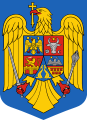 ORDONANȚĂ DE URGENȚĂpentru stabilirea unor măsuri fiscal-bugetare pentru personalul încadrat în unitățile sanitare publice, precum şi în cele care au ca asociat unic unităţile administrativ-teritorialeÎn considerarea obligaţiei statului de a institui un complex de măsuri de protecţie a angajaților, avand în vedere faptul că acordarea voucherelor de vacanţă conduce la recuperarea capacităţii de muncă, creşterea productivităţii muncii salariatului şi la motivarea acestuia pentru a-şi menţine calitatea de salariat în unitățile sanitare publice, ceea ce va genera stabilitate şi eficienţă mărite la nivelul sectorului public sanitar, pentru a asigura un cadru unitar în ceea ce privește aplicarea măsurilor de protecție a angajaților  cu atribuţii în ocrotirea sănătăţii populaţiei, fără a determina situația în care personalul din unele unități sanitare publice să beneficieze de voucherele de vacanță, iar personalul din alte unități sanitare să nu poată beneficia din lipsa fondurilor necesare cu această destinație, ceea ce ar determina un impact negativ asupra modului de gestionare a activităţii în unitățile sanitare publice, cu consecinţe directe asupra acordării serviciilor medicale pentru populația României,întrucât sănătatea reprezintă o valoare fundamentală pentru individ şi societate, o resursă a dezvoltării vieţii sociale în ansamblul ei, precum și faptul că orice societate tinde să îşi valorifice sănătatea ca resursă funcţională şi să organizeze un sistem de protecţie împotriva bolii cu personal motivat să-și desfășoare activitatea cu mai multă dedicare și să se simtă apreciați pentru munca lor,  care să contribuie la menținerea unui echilibru sănătos între viața profesională și cea personală,Guvernul intervine printr-o măsură urgentă în favoarea personalului încadrat în unităţile sanitare publice, precum şi în cele care au ca asociat unic unităţile administrativ-teritoriale, aflate în relaţie contractuală cu casele de asigurări de sănătate, căruia îi cresc veniturile reale, garantându-se beneficiul voucherelor de vacanță,luând în considerare faptul că elementele mai sus menţionate vizează interesul general public şi constituie situaţii de urgenţă şi extraordinare a căror reglementare nu poate fi amânată,în temeiul art. 115 alin. (4) din Constituţia României, republicată,    Guvernul României adoptă prezenta ordonanţă de urgenţă.ARTICOL UNIC(1) Prin derogare de la dispozițiile art. 1 alin. (5) din  Ordonanţă de urgenţă a Guvernului nr. 8/2009 privind acordarea voucherelor de vacanţă, cu modificările și completările ulterioare, contravaloarea voucherelor de vacanță pentru personalul încadrat în unităţile sanitare publice, precum şi în cele care au ca asociat unic unităţile administrativ-teritoriale, aflate în relaţie contractuală cu casele de asigurări de sănătate, se asigură de la bugetul de stat, prin bugetul Ministerului Sănătăţii, prin transferuri către bugetul Fondului naţional unic de asigurări sociale de sănătate.(2) În anul 2023, dispozițiile alin. (1) se aplică pentru personalul care, până la data intrării în vigoare a prezentei ordonanțe de urgență, nu a beneficiat de vouchere de vacanță, acordate în condițiile Ordonanţei de urgenţă a Guvernului nr. 8/2009, cu modificările și completările ulterioare.(3) Plata contravalorii voucherelor de vacanță pentru personalul prevăzut la alin. (1) se face în baza unui contract distinct, de natură civilă, încheiat cu casa de asigurări de sănătate de către reprezentantul legal al unității sanitare, al cărui model este stabilit prin ordin comun al ministrului sănătăţii şi al preşedintelui Casei Naţionale de Asigurări de Sănătate, care se aprobă în termen de maximum 30 zile de la data intrării în vigoare a prezentei ordonanţe de urgenţă.PRIM-MINISTRUNICOLAE-IONEL CIUCĂ